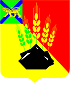 ДУМАМИХАЙЛОВСКОГО МУНИЦИПАЛЬНОГО РАЙОНА  Р Е Ш Е Н И Е                                                                 с. Михайловка                                            Об утверждении Положения о создании условий для массового отдыха жителей сельских поселений Михайловского муниципального района и организации обустройства мест массового отдыха населения, включая обеспечение свободного доступа граждан к водным объектам общего  пользования и их береговым полосам                                                                               Принято Думой Михайловского	                                                                     муниципального района                                                                               от 26.03.2015г. № 634В соответствии с требованиями Федерального закона от 6 октября 2003 года № 131-ФЗ «Об общих принципах организации местного самоуправления в Российской Федерации», Водного кодекса Российской Федерации, Земельного кодекса РФ, Градостроительного кодекса РФ, Устава Михайловского муниципального района, руководствуясь Уставом Михайловского муниципального района1. Утвердить Положение о создании условий для массового отдыха жителей сельских поселений Михайловского муниципального района и организации обустройства мест массового отдыха населения, включая обеспечение свободного доступа граждан к водным объектам общего пользования и их береговым полосам (приложение № 1).	2. Настоящее решение вступает в силу после его официального опубликования и распространяет свое действие на правоотношения,  возникшие с 01.01.2015 года.Глава Михайловского муниципального  района -	             Глава администрации района                                                       А.И. Чеботковс. Михайловка№ 634-НПА31.03.2015 г.                                                                Приложение № 1 УТВЕРЖДЕНОРешением Думы Михайловского муниципального района от 26.03.2015г. 	№ 634ПОЛОЖЕНИЕо создании условий для массового отдыха жителей сельских поселений Михайловского муниципального района и организации обустройства мест массового отдыха населения, включая обеспечение свободного доступа граждан к водным объектам общего пользования и их береговым полосам1. Общие положенияНастоящее Положение разработано в соответствии с требованиями Федерального закона от 6 октября 2003 года № 131-ФЗ "Об общих принципах организации местного самоуправления в Российской Федерации", Водного кодекса Российской Федерации, Земельного кодекса РФ, Градостроительного кодекса РФ, Устава Михайловского муниципального района, регулирует вопросы создания условий для массового отдыха жителей сельских поселений Михайловского муниципального района, а также организации обустройства мест массового отдыха населения, включая обеспечение свободного доступа граждан к водным объектам общего пользования и их береговым полосам.Граждане имеют право беспрепятственного посещения мест массового отдыха на территории сельских поселений Михайловского муниципального района, свободный доступ к водным объектам общего пользования и их береговым полосам за исключением случаев, когда определен режим платного использования таких объектов.2. Места массового отдыхаМесто для массового отдыха жителей сельских поселений Михайловского муниципального района - это участок территории, выделенный и закрепленный в установленном порядке для использования в целях массового отдыха населения, а также комплекс временных и постоянных сооружений, расположенных на этом участке, несущих функциональную нагрузку в качестве оборудования места отдыха.К местам массового отдыха жителей сельских поселений Михайловского муниципального района относятся зоны рекреационного назначения, в которые могут включаться:зоны в границах территорий, занятых скверами, парками, прудами, озерами, местами для массового купания;зоны в границах территорий, предусмотренных на схеме территориального планирования Михайловского муниципального района и определяемых в установленном законодательством порядке, используемых ипредназначенных для проведения праздников, отдыха, туризма, занятий физической культурой и спортом.Решение о создании мест для массового отдыха жителей сельских поселений Михайловского муниципального района принимается администрацией Михайловского муниципального района.Место для массового отдыха жителей сельских поселений Михайловского муниципального района принимается в эксплуатацию комиссией, состав которой утверждается администрацией Михайловского муниципального района.Территории	 мест массового отдыха населения благоустраиваются, содержатся и убираются организациями и учреждениями, в ведении или собственности которых они находятся.3. Компетенция органов местного самоуправления Михайловского муниципального районаВ компетенцию Думы Михайловского муниципального района входит:1) Утверждение документов территориального планирования с размещением мест массового отдыха населения на территории сельских поселений Михайловского муниципального района;установление объема финансирования, необходимого при создании условий для массового отдыха, и организации обустройства мест массового отдыха населения при принятии местного бюджета на очередной финансовый год и плановый период;принятие решения о привлечении жителей сельских поселений Михайловского муниципального района к выполнению работ на добровольной основе для обустройства мест массового отдыха населения;принятие положения о создании условий для массового отдыха жителей сельских поселений Михайловского муниципального района и организации обустройства мест массового отдыха населения, включая обеспечение свободного доступа граждан к водным объектам общего пользования и их береговым полосам;В компетенцию администрации Михайловского муниципального района входит:принятие и реализация муниципальных программ развития муниципального района в сфере создания условий для массового отдыха жителей и организации обустройства мест массового отдыха населения;вынесение	на утверждение Думы Михайловского муниципального района объема финансирования в области массового отдыха населения при формировании проекта бюджета, сметы расходов на очередной финансовый год и плановый период;создание организационных и социально-экономических условий для образования и развития на территории сельских поселений муниципального района организаций различных организационно-правовых форм,занимающихся массовым отдыхом жителей и обустройством мест массового отдыха;         4) создание условий для привлечения инвестиций в организацию массового отдыха жителей сельских поселений муниципального района и сферу обустройства мест массового отдыха населения;         5) принятие решений об отказе в создании мест массового отдыха или прекращении деятельности в существующем месте массового отдыха жителей сельских поселений муниципального района;привлечение граждан к выполнению работ на добровольной основе для обустройства мест массового отдыха населения;         7) создание условий для предоставления услуг спортивно-зрелищных мероприятий, услуг учреждений культуры (проведение театрализованных праздников, массовых гуляний, карнавалов, концертных программ, дискотек, новогодних елок и т.д.), иных услуг развлекательного и познавательного характера в местах массового отдыха населения;          8) определение структурного подразделения администрации муниципального района (должностных лиц), ответственных за реализацию полномочий по решению вопроса местного значения, предусмотренного настоящим Положением;              4. Создание условий для массового отдыха жителей сельских поселений Михайловского муниципального района и организация обустройства мест массового отдыха населения4.1. В целях создания условий для массового отдыха жителей сельских поселений Михайловского муниципального района соответствующими уполномоченными органами и организациями проводятся следующие мероприятия:создание комиссии по приему в эксплуатацию мест массового отдыха населения;проверка мест массового отдыха на их соответствие установленным государственным санитарным правилам и нормам;оповещение населения сельских поселений Михайловского муниципального района в установленном порядке об условиях пользования местами массового отдыха;создание условий для организации торгового обслуживания, питания и предоставления услуг в местах массового отдыха населения в границах сельских поселений муниципального района;6) Организация сбора и вывоза бытовых отходов и мусора, установка урн и контейнеров для сбора мусора в местах массового отдыха;          7) привлечение для охраны общественного порядка сотрудников органов внутренних дел муниципального района и оказания медицинской помощи персоналом скорой помощи в местах массового отдыха при проведении культурно-массовых мероприятий по согласованию;         8) создание условий для летнего отдыха населения в период купального сезона;9) разработка правил охраны и использования мест массового отдыха (парк, скверы, детские и спортивные площадки и т.д.) на территории сельских поселений муниципального района;10) пропаганда здорового образа жизни.4.2 Благоустройство и содержание территории мест массового отдыха производится с соблюдением норм законодательства, нормативных правовых актов органов местного самоуправления муниципального района и иных нормативных правовых актов.4.3. Граждане в местах массового отдыха обязаны поддерживать чистоту, порядок и соблюдать иные нормы, предусмотренные действующим законодательством и нормативными правовыми актами органов местного самоуправления муниципального района.                        5. Требования к обустройству мест массового отдыха5.1. Под организацией обустройства мест массового отдыха населения в рамках настоящего Положения понимается комплекс благоустроительных, организационных, природоохранных и иных работ, направленных на организацию массового отдыха в пределах установленных территорий с целью формирования современной сети зон массового отдыха, купания, туризма и спорта и создания комфортных, безопасных и доступных условий для жителей и гостей сельских поселений муниципального района.5.2. Обустройство территорий мест массового отдыха осуществляется в соответствии с проектами благоустройства, разрабатываемыми в составе проектов застройки территорий сельских поселений муниципального района. Порядок согласования и утверждения этих проектов определяется действующими правилами разработки, согласования, утверждения, хранения и использования градостроительной документации.Для территорий сложившейся застройки, как правило, разрабатываются схемы (программы) комплексного благоустройства мест массового отдыха, предусматривающие:организацию рельефа и вертикальной планировки территории;улучшение технического состояния и внешнего вида пешеходных дорожек, тротуаров, стоянок автомобилей, физкультурно-оздоровительных площадок, площадок для аттракционов;размещение временных павильонов, киосков, навесов, сооружений для мелкорозничной торговли и других целей;размещение малых архитектурных форм, произведений монументально-декоративного искусства;озеленение;размещение информации;цветовое решение застройки, освещение и оформление прилегающей территории.На основе схем (программ) комплексного благоустройства территории выполняются проекты строительства (реконструкции) внешнего благоустройства конкретных участков, отдельных видов благоустройства (озеленение, освещение), проекты изготовления и установки малых архитектурных форм и других элементов благоустройства.5.5. Все проекты благоустройства территорий мест массового отдыха разрабатываются в соответствии с архитектурно-планировочным заданием, действующими строительными нормами и правилами, другими нормативными документами и подлежат согласованию с администрацией Михайловского муниципального района. Необходимость согласования проектов благоустройства мест массового отдыха с другими заинтересованными органами государственного контроля и надзора, инженерными и коммунальными службами и организациями, а также собственниками земельных участков, чьи интересы затрагиваются проектом, указывается в архитектурно-планировочном задании на проектирование в зависимости от места размещения объекта, вида благоустройства, условий его строительства и эксплуатации.6. Финансовое обеспечение6.1.Осуществление мероприятий по созданию условий для массового отдыха жителей сельских поселений Михайловского муниципального района и организации обустройства мест массового отдыха населения, включая обеспечение свободного доступа граждан к водным объектам общего пользования и их береговым полосам является расходным обязательством Михайловского муниципального района.Финансовое обеспечение мероприятий по созданию условий для массового отдыха жителей сельских поселений муниципального района и организации обустройства мест массового отдыха населения, включая обеспечение свободного доступа граждан к водным объектам общего пользования и их береговым полосам осуществляется за счет средств бюджета муниципального района, а также средств юридических лиц и граждан, эксплуатирующих пляжи и иные водные объекты.Расходы по благоустройству мест массового отдыха, находящихся на балансе организаций, не являющихся муниципальными предприятиями, не подлежат финансированию за счет средств бюджета Михайловского муниципального района.